Introduction to Motion-The Hare and the Tortoise Part II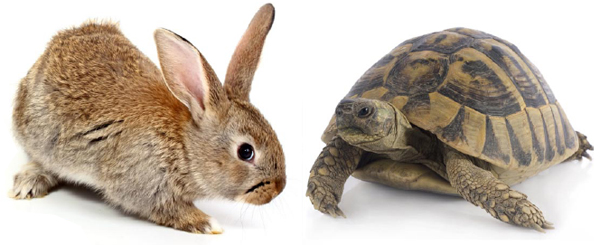 Use the graph below to answer Questions 1-8Questions: Which data set, A or B belongs to the hare? Explain. 				___________________How long was the race course? 							___________________How far away was the tree where the hare fell asleep from the finish line? 	___________________How many minutes did it take the tortoise to run the race? 			___________________How many minutes did the hare sleep?						___________________About how fast do you think the tortoise ran in m/s? 	(show calculation)	___________________How fast was the hare able to run? 	(show calculation)			___________________Create a graph of the Hare’s and Tortoise’s position vs. time based on the data provided. 		The following criteria for the graph must be met. TitleX and Y axis labeled with units and title as well as axis numberedThe majority of the graph is usedLines are drawn with rulersEach graph (Hare and Tortoise) are labeled (Hint: create a legend)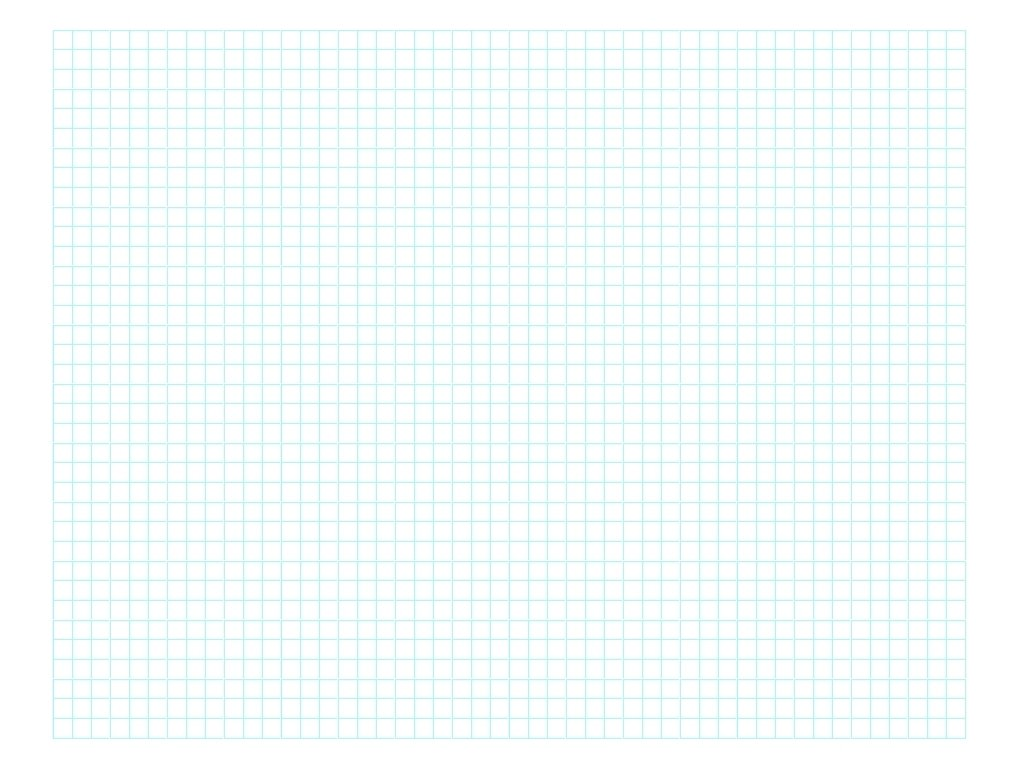 A (Tortoise or Hare?)A (Tortoise or Hare?)B (Tortoise or Hare?)B (Tortoise or Hare?)Position (m)Time (s)Position (m)Time (s)0000101002552020050103030050Asleep4040050Asleep5050050Asleep6060050Asleep7070050Asleep8080050Asleep9090050Asleep100100050Asleep110110050Asleep1201200751490130130010014951401400125150015015001501505